AVISOPasseio 2015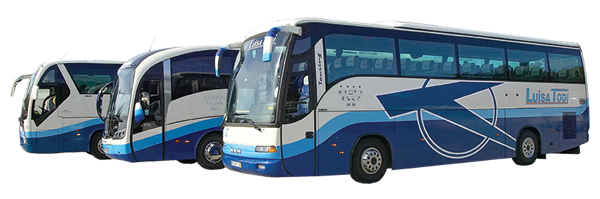 A Junta de Freguesia Avisa que no dia 25 de Julho se irá realizar o passeio anual da Freguesia.As pessoas interessadas em participar devem contactar os membros da Junta de Freguesia até ao dia 18 de Julho.Contactos:Manuel Rodrigues -963517983 Valter Lima -966530719Henrique Dantas -96965497492 Rendufe, 28 de Junho de 2015O Presidente da Junta de Freguesia------------------------------------------------------(Manuel Fernandes Rodrigues)